Сумська міська радаВиконавчий комітетРІШЕННЯвід                               №   Розглянувши проект комплексної міської Програми «Охорона здоров’я м. Суми на 2019 – 2021 роки», сформований з метою поліпшення демографічної ситуації, збереження і зміцнення здоров'я населення, підвищення якості та ефективності медико-санітарної допомоги, забезпечення соціальної справедливості і прав громадян на охорону здоров’я, відповідно до законів України «Основи законодавства України про охорону здоров’я», «Про державні фінансові гарантії медичного обслуговування населення», Концепції реформи фінансування системи охорони здоров’я, схваленої розпорядженням Кабінету Міністрів України від 30.11.2016 № 1013-р, рішення Сумської міської ради від 29.02.2012 № 1207-МР «Про Положення про Порядок розробки, затвердження та виконання міських цільових (комплексних) програм, програми економічного і соціального розвитку міста Суми та виконання міського бюджету» (зі змінами), керуючись підпунктом 1 пункту «а» статті 27 та пунктом 1 частини 2 статті 52 Закону України «Про місцеве самоврядування в Україні», виконавчий комітет Сумської міської радиВИРІШИВ:1. Подати на розгляд та затвердження Сумської міської ради проект комплексної міської Програми «Охорона здоров’я м. Суми на 2019 - 2021 роки» (додається).2. Відділу охорони здоров’я Сумської міської ради (Чумаченко О.Ю.) підготувати відповідний проект рішення на розгляд Сумської міської ради.3. Організацію виконання цього рішення покласти на заступника міського голови з питань діяльності виконавчих органів ради Галицького М.О.Міський голова									О.М. ЛисенкоЧумаченко 650553Розіслати: відділ охорони здоров’я Сумської міської ради, департамент фінансів, економіки та інвестицій Сумської міської ради, відділ з організації діяльності радиЛИСТ ПОГОДЖЕННЯдо проекту рішення виконавчого комітету Сумської міської ради«Про внесення на розгляд Сумської міської ради питання «Про затвердження комплексної міської Програми «Охорона здоров’я м. Суми на 2019 - 2021 роки»»»В.о. начальника відділу охорони здоров’я       			     О.Ю. ЧумаченкоЗаступник міського голови з питань діяльності виконавчих органів ради	           	     М.О. Галицький Директор департаменту фінансів, економіки та інвестицій	     С.А. ЛиповаНачальник правового  управління					     О.В. ЧайченкоНачальник відділу протокольної роботи та контролю 					     Л.В. МошаЗаступник міського голови, керуючий справами виконавчого комітету	           	     С.Я. ПакПроект рішення підготовлений з урахуванням вимог Закону України «Про доступ до публічної інформації» та Закону України «Про захист персональних даних»                                                                                _____________ О.Ю. ЧумаченкоКомплексна міська Програма «Охорона здоров’я м. Суми на 2019-2021 роки»ЗАГАЛЬНА ЧАСТИНАКомплексна міська Програма «Охорона здоров’я м. Суми на 2019-2021 роки» (далі – Програма) розроблена відповідно до Основ законодавства України про охорону здоров’я, визначає перспективи розвитку галузі охорони здоров’я м. Суми.У Програмі передбачені правові, організаційні, лікувально-профілактичні, економічні та соціальні засади охорони здоров’я в м. Суми, метою яких є забезпечення високої працездатності і довголітнього активного життя громадян, усунення факторів, що шкідливо впливають на їх здоров’я, попередження і зниження захворюваності, інвалідності та смертності.Структурна реорганізація сфери охорони здоров’я відповідно до потреб населення у різних видах медичної допомоги та створення мережі закладів первинного та вторинного рівнів відбувається шляхом реорганізації, перепрофілювання частини лікувальних закладів та можливістю самостійно обирати лікаря.У відповідності до плану реформування первинної ланки надання медичної допомоги, на теперішній час два центри первинної медико-санітарної допомоги з мережею сімейних амбулаторій пройшли процес реорганізації з комунальних установ у комунальні некомерційні підприємства. На сьогоднішній день підприємствами проведена відповідна робота та укладені договори з Національною службою здоров'я України.Згідно затверджених етапів реформування закладами охорони здоров'я первинного рівня продовжується процес укладання декларацій з мешканцями міста згідно діючої нормативної бази.Проводиться підготовча робота щодо функціонування закладів охорони здоров’я ІІ-го рівня в умовах підготовки до реформування вторинної ланки. Нова модель фінансування для закладів спеціалізованої медичної допомоги запрацює з 2020 року.У роботу закладів охорони здоров’я міста впроваджуються сучасні медичні технології за рахунок оснащення новітнім медичним обладнанням, що сприяє мінімізації факторів ризику захворювань та створенню сприятливого для здоров’я середовища на основі наукових досліджень.У закладах охорони здоров’я міста використовуються галузеві та міжнародні стандарти щодо діагностики, лікування, профілактики захворювань та реабілітації хворих.1.2. Ресурсне забезпечення ПрограмиРесурсне забезпечення Програми складають кошти загального фонду державного бюджету, загального та спеціального фондів міського бюджету з урахуванням вимог Бюджетного кодексу УкраїниПРОБЛЕМИ СФЕРИ ОХОРОНИ ЗДОРОВ’Я МІСТАРеформування галузі охорони здоров’я міста, здійснення належного обсягу наданням медичної допомоги населенню міста Суми вимагає суттєвого покращення.Існуючі проблеми охорони здоров’я є непростими для вирішення, мають багатоаспектний комплексний характер, що обумовлює необхідність оновлення підходів до охорони здоров’я, розробки і реалізації нових стратегій та програм.Демографічна ситуація в місті характеризується від’ємним природним приростом: 2015р. – -3.0;          2016р. – -3.8;          2017р. – -3.8.Відмічається зростання загального тягаря хвороб. Викликає занепокоєння тенденція до погіршення стану здоров’я дорослого населення та молоді, збільшення частоти хвороб серцево-судинної системи, соціально-значущих хвороб, онкологічних захворювань.Зростання захворюваності населення відбувається внаслідок поширення чинників ризику, зокрема тютюнопаління, зловживання алкоголем і вживання наркотиків, передусім серед осіб молодого віку. За останні 3 роки відмічено зростання поширеності захворювань на ВІЛ/СНІД.Захворюваність на інфекційні хвороби залишається також високою. Існує загроза поширення крапельних, особливо небезпечних, зоонозних інфекцій та паразитарних хвороб.Відмічається високий рівень захворюваності на цукровий діабет, його ускладнень, спричинених ними інвалідності і смертності.Цукровий діабет є соціальною проблемою, для розв’язання якої необхідна державна підтримка, координація зусиль усіх центральних та місцевих органів виконавчої влади.Занепокоєння викликає стан репродуктивного здоров’я городян, яке має стратегічне значення для забезпечення сталого розвитку міста.В 2015 – 2017 роках відмічена тенденція до зменшення числа пологів:2015р. – 2303;2016р. – 1988;2017р. – 1861.В т.ч. за 6 місяців 2018 року число пологів збільшилось з 871 до 909 (динаміка +4,4% в порівнянні з 6 місяцями 2017 року).Рівень нормальних пологів теж зменшився в зв’язку зі значним збільшенням кількості вагітних з супутньою соматичною патологією.Враховуючи значне зростання щорічного обсягу медичної допомоги, наявну матеріально-технічну базу, фактичний рівень зношеності медичного обладнання та тривалі строки його експлуатації, в місті гостро стоїть питання необхідності придбання сучасного обладнання.На сьогодні медичне обладнання для діагностики та лікування, що використовується в лікувальних закладах міста, в середньому на 80-85% вичерпало свій ресурс експлуатації. Не вистачає сучасного медичного обладнання для організації надання невідкладної медичної допомоги, раннього виявлення захворювань та проведення об’єктивної експертної оцінки патологічного процесу у хворих, діагностики вагітності та вроджених вад розвитку.Значну проблему складає кадровий дефіцит в сфері охорони здоров’я. Галузь потребує підготовки фахівців для надання первинної та спеціалізованої медичної допомоги, середніх та молодших медичних працівників, покращення умов їх праці.Одним із основних та дієвих заходів до оновлення кадрового потенціалу в закладах охорони здоров’я міста є забезпечення молодих спеціалістів житлом.Зумовлює необхідність подальшого поліпшення комплексу заходів, спрямованих на покращання репродуктивного здоров’я, рівень обізнаності щодо здорового способу життя, безпечної статевої поведінки, планування сім’ї, відповідального батьківства, методів профілактики незапланованої вагітності, використання сучасних методів контрацепції.Система охорони здоров’я не задовольняє у повному обсязі потреби населення у доступній, високоякісній та ефективній медичній допомозі. Попередні реформи у сфері охорони здоров’я не дали бажаного результату у зв’язку з тим, що мали непослідовний, переважно фрагментарний характер, систему надання медичної допомоги, що не дозволило адаптувати її до потреб населення.МЕТА ПРОГРАМИМетою Програми є збереження та зміцнення здоров’я мешканців міста, підвищення ефективності заходів, спрямованих на профілактику захворювань, зниження рівнів захворюваності, інвалідності і смертності населення, підвищення якості та ефективності надання медичної допомоги, підвищення якості життя, забезпечення захисту прав громадян на охорону здоров’я.ШЛЯХИ ТА СПОСОБИ РОЗВ’ЯЗАННЯ ПРОБЛЕМ Досягнення визначеної мети Програми можливе шляхом:- надання фінансової підтримки виділення додаткового фінансування комунальним некомерційним підприємствам для забезпечення якісного надання населенню міста первинної медичної допомоги за місцем проживання;- забезпечення умов безпечного материнства на І та ІІ рівні надання медичної допомоги;- проведення відповідних заходів щодо реалізації сталої відповіді на епідемію туберкульозу, в т.ч. хіміорезистентного, ВІЛ-інфекції/ СНІДу та вірусного гепатиту;- проведення ефективної боротьби з онкологічними захворюваннями;- проведення заходів, спрямованих на запобігання і лікування серцево-судинних та судинно-мозкових захворювань серед населення міста;- проведення ефективних заходів щодо покращення медичної та соціальної реабілітація хворих, покращення умов їх перебування в соціумі;- активізування профілактичного напрямку дій щодо боротьби з серцево-судинними, онкологічними захворюваннями, захворюванням населення на цукровий діабет та соціально значущі захворювання;- фінансування інформаційно-аналітичних систем в закладах охорони здоров’я з метою проведення аналізу статистичних даних захворюваності населення;- забезпечення утримання закладів охорони здоров’я міста з поетапним оновленням матеріально-технічної бази;- автономізація закладів охорони здоров'я міста;- створення єдиної електронної системи обміну медичною інформацією;- вирішення кадрового питання;- підвищення якості кадрового забезпечення та рівня професійної підготовки фахівців з питань профілактики і раннього виявлення хвороб, діагностики та лікування;- забезпечення надання своєчасної сучасної невідкладної допомоги та оснащення закладів охорони здоров’я необхідним для її надання медичним обладнанням;- підвищення ефективності санітарно-освітньої роботи та пропаганди здорового способу життя з широким використанням сучасних технологій та засобів масової інформації;- спрямування зусиль медичних працівників на виявлення захворювань у ранніх стадіях та проведення ефективної профілактики їх на функціональній стадії або на стадії мінімальних морфологічних змін;- пріоритетності надання медичної допомоги дітям, матерям та населенню похилого віку.ОБСЯГИ ТА ДЖЕРЕЛА ФІНАНСУВАННЯФінансування завдань і заходів Програми планується здійснювати за рахунок централізованих поставок Міністерства охорони здоров’я України з державного бюджету, медичної субвенції, за рахунок коштів міського бюджету, інших джерел, не заборонених чинним законодавством. Фінансування заходів Програми здійснюється у межах видатків, що передбачаються у державному, міському бюджетах, бюджетах розпорядників коштів, відповідальних за їх виконання. Обсяги фінансування можуть корегуватися в межах бюджетного періоду без внесення змін до даної Програми. Обсяг бюджетних коштів визначається щороку, виходячи із фінансової можливості бюджету.6. КООРДИНАЦІЯ ТА КОНТРОЛЬ ЗА ХОДОМ ВИКОНАННЯПРОГРАМИКоординацію дій між виконавцями Програми та контроль за її виконанням здійснює відділ охорони здоров’я Сумської міської ради.Відділ охорони здоров’я Сумської міської ради щороку до 01 квітня звітує перед Сумською міською радою про виконання Програми.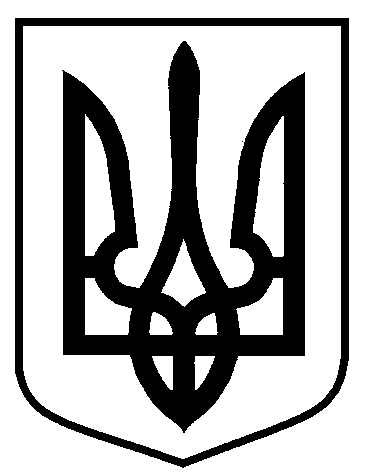 ПроектОприлюднено «_»______2018 р.Про внесення на розгляд Сумської міської ради питання «Про затвердження комплексної міської Програми «Охорона здоров’я м. Суми на 2019 – 2021 роки»»1.1. Паспорт до комплексної міської Програми "Охорона здоров'я м. Суми на 2019-2021 роки"1.1. Паспорт до комплексної міської Програми "Охорона здоров'я м. Суми на 2019-2021 роки"1.Ініціатор розробки Програми Виконавчий комітет Сумської міської ради2.Дата, номер і назва розпорядчого документа про розроблення ПрограмиРішення Сумської міської ради від2.Дата, номер і назва розпорядчого документа про розроблення Програми29 лютого 2012 року № 1207 - МР «Про Положення про Порядок розробки, затвердження та виконання міських цільових (комплексних) програм, програми економічного і соціального розвитку міста Суми та виконання міського бюджету» (зі змінами) 3.Міський замовник Програми-4.Розробник ПрограмиВідділ охорони здоров’я  Сумської міської ради5.Співрозробники Програми-6.Відповідальний виконавець ПрограмиВідділ охорони здоров’я  Сумської міської ради7.Термін реалізації Програми2019 – 2021 роки8.Перелік бюджетів, які беруть участь у виконанні Програми Міський бюджет 9.Загальний обсяг фінансових ресурсів, необхідних для реалізації Програми, всього, в тому числі: Усього на 2019 – 2021 роки – 1531327,8 тис. грн, у т. ч.:9.Загальний обсяг фінансових ресурсів, необхідних для реалізації Програми, всього, в тому числі: 2019 рік – 471569,2 тис. грн,9.Загальний обсяг фінансових ресурсів, необхідних для реалізації Програми, всього, в тому числі: 2020 рік – 512130,2 тис. грн,9.Загальний обсяг фінансових ресурсів, необхідних для реалізації Програми, всього, в тому числі: 2021 рік – 547628,4 тис. гривень.тис.грн.РАЗОМ ПО ПРОГРАМІРАЗОМ ПО ПРОГРАМІ1531327,8471569,2512130,2547628,4у тому числіКошти міського бюджету (загальний фонд) 484199,1149803,3161979,6172416,1у тому числіКошти міського бюджету (спеціальний  фонд) 144363,044746,448263,051353,6у тому числіКошти державного бюджету (медична субвенція, загальний  фонд) 902765,7277019,4301887,6323858,7Захворюваність населення (вперше виявлено хвороб) серед дорослого населення(рівень на 1000 населення)Захворюваність населення (вперше виявлено хвороб) серед дорослого населення(рівень на 1000 населення)Захворюваність населення (вперше виявлено хвороб) серед дорослого населення(рівень на 1000 населення)201520162017573,44589,95573,51Поширеність хвороб серед дорослого населення (рівень на 1000 населення)Поширеність хвороб серед дорослого населення (рівень на 1000 населення)Поширеність хвороб серед дорослого населення (рівень на 1000 населення)2015201620171974,421998,691992,44Поширеність хвороб серед підлітків (рівень на 1000 населення)Поширеність хвороб серед підлітків (рівень на 1000 населення)Поширеність хвороб серед підлітків (рівень на 1000 населення)2015201620172219,72431,12629,4Поширеність хвороб системи кровообігу серед дорослого населенняПоширеність хвороб системи кровообігу серед дорослого населенняПоширеність хвороб системи кровообігу серед дорослого населення20152016201765421,466200,8266981,1Поширеність на ВІЛ/СНІД (рівень на 100 тисяч населення)Поширеність на ВІЛ/СНІД (рівень на 100 тисяч населення)Поширеність на ВІЛ/СНІД (рівень на 100 тисяч населення)201520162017206,1226,1251,8Поширеність на туберкульоз (рівень на 100 тисяч населення)Поширеність на туберкульоз (рівень на 100 тисяч населення)Поширеність на туберкульоз (рівень на 100 тисяч населення)201520162017278,63165,3350,1Поширеність на злоякісні захворювання (рівень на 100 тисяч населення)Поширеність на злоякісні захворювання (рівень на 100 тисяч населення)Поширеність на злоякісні захворювання (рівень на 100 тисяч населення)2015201620173683,843836,634639,74Поширеність на інфекційні захворювання (рівень на 100 тисяч населення)Поширеність на інфекційні захворювання (рівень на 100 тисяч населення)Поширеність на інфекційні захворювання (рівень на 100 тисяч населення)2015201620173502,143332,493268,63Рівень поширеності на цукровий діабет (на 1000 населення)Рівень поширеності на цукровий діабет (на 1000 населення)Рівень поширеності на цукровий діабет (на 1000 населення)20152016201738,5338,6339,52